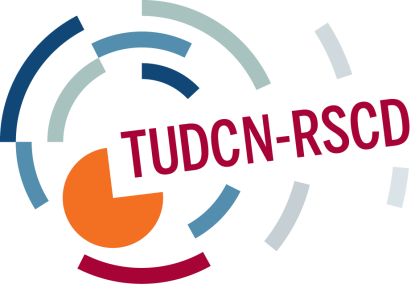 TUDCN WORK PLAN 2015   This Work Plan is based on the strategies outlined in the TUDCN Advocacy and Partnership documents, approved by the network in 2012 (GM Slangerup, DK, April 2013).Advocacy strategy:  TUDCN Advocacy Strategy. This document highlights the main objectives, targets and strategies to organize trade union advocacy around the development agendas of the various governmental and multilateral actors.Partnership strategy: Trade Unions Partnerships for development - TUDCN Strategic Planning. This document stets the main objectives, targets and strategies to be pursued in order to improve trade union development partnerships around the world and international solidarity. IMPORTANT: activities are not listed in chronological order but rather on the basis of relating specific objectives.Overall TUDCN Strategic ObjectivesSpecific ObjectivesExpected results ActivitiesRationaleVenues and DatesTUDCN GOVERNANCETo grant TUDCN Coordination and  shared strategiesFuture Advocacy – Partnership Strategy developed1 TUDCN General Meeting (GM)following Sao Paolo GM deliberations: 1 GM per yearLome, MarchTUDCN GOVERNANCETo grant TUDCN Coordination and  shared strategiesTUDCN evaluation and detailed planning for 2016 realised 1 open coordination meeting (OCM)Temporarily replacing FSG following Sao Paolo GM deliberations Brussels, (back to back with the Eu PFD)Overall TUDCN Strategic ObjectivesSpecific ObjectivesExpected results ActivitiesRationaleVenues and DatesADVOCACYPromoting the decent work agenda remains the main objective of our trade union input into the development policy debate, because the Decent Work agenda is a cornerstone for sustainable development and recovery strategies.To raise TUs priorities and influence policy making around development strategies within UN post 2015TU policy stand for shared advocacy endorsed 1 thematic seminar on: global governance and Financing for Development This will be a policy workshop aimed at discussing "global development governance". It will include analysis on current avenues on how to strengthen global accountability and it will be aimed at taking a TU political stand for shared advocacyAprilADVOCACYPromoting the decent work agenda remains the main objective of our trade union input into the development policy debate, because the Decent Work agenda is a cornerstone for sustainable development and recovery strategies.To consolidate the networking in the regions as a key challenge for the achievement of our advocacy objectivesPolicy coordination and future planning achieved 1 LA dev. network meeting (focus on advocacy)Support to regional coordination February ADVOCACYPromoting the decent work agenda remains the main objective of our trade union input into the development policy debate, because the Decent Work agenda is a cornerstone for sustainable development and recovery strategies.To consolidate the networking in the regions as a key challenge for the achievement of our advocacy objectivesPolicy coordination and future planning achieved1  African  regional dev network meeting (focus on advocacy)Support to regional coordinationLome, SeptemberOverall TUDCN Strategic ObjectivesSpecific ObjectivesExpected results ActivitiesRationaleVenues and DatesPARTNERSHIPSTo improve the effectiveness of trade union international cooperationStrengthened policy and organizational coherence and coordination amongst trade union partnersmapping and analyzing OCA frameworks used within TUs partners gatheredThis will ultimately serve at launching a shared TUs framework on OCA, with policy guidelines (with the support of TUDCN WG on dev. eff)1 thematic seminar: OCA (organizational capacity assessment) frameworksIn the field of organizational capacity assessment (OCA), it was registered that TUs are currently using different methodologies and instruments. OCA criteria, as well as, baselines gathering methodologies are fundamental to build up a coherent approach in supporting organizations in the South, and also a useful tool to strengthen development processes’ ownership.FebruaryPARTNERSHIPSTo improve the effectiveness of trade union international cooperationTo increase Equal and balanced trade union relations and to improve monitoring, learning and assessment of results achieved by DEVCO programmesSupport to TUDEP shared implementation providedCapacity supported on monitoring and evaluation of DEVCO programmes1 African regional dev network meeting (focus on partnerships)back to back with TUSSOs coordination meeting: support shared implementation of the TUDEP support training activities on monitoring & evaluation methodologiesNovemberPARTNERSHIPSTo improve the effectiveness of trade union international cooperationTo increase Equal and balanced trade union relations and to improve monitoring, learning and assessment of results achieved by DEVCO programmesSupport to TUDEP shared implementation providedCapacity supported on monitoring and evaluation of DEVCO programmes1 AP regional dev network meeting (focus on partnerships)back to back with TUSSOs coordination meeting: support shared implementation of the TUDEP support training activities on monitoring & evaluation methodologiesDecember